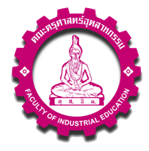 คำร้องขอสอบป้องกันวิทยานิพนธ์/การศึกษาค้นคว้าอิสระ/ดุษฎีนิพนธ์ แบบ- คอ.5 วันที่	เดือน	พ.ศ.	 เรื่อง   ขอสอบ   วิทยานิพนธ์     การศึกษาค้นคว้าอิสระ    ดุษฎีนิพนธ์เรียน คณบดีคณะครุศาสตร์อุตสาหกรรมข้าพเจ้า นาย/นาง/นางสาว		รหัสประจำตัว 	 นักศึกษา  ระดับปริญญาโท แผน	ก แบบ ก2	กลุ่มวิชา	หมายเลขโทรศัพท์มือถือ 	 ระดับปริญญาเอก แผน	2.1	หมายเลขโทรศพท์มือถือ		 โดยได้ศึกษารายวิชาครบถ้วนตามที่หลักสูตรกำหนดแล้วมีความประสงค์ขอสอบ วิทยานิพนธ์ การศึกษาค้นคว้าอิสระ  ดุษฎีนิพนธ์ หัวข้อ (ภาษาไทย) 				    .                                                                                                                                                                      .หัวข้อ (ภาษาอังกฤษ) 	    .                                                                                                                                                                     .                ซึ่งเป็นการยื่นสอบ   ครั้งที่ 1 ประจำภาคการศึกษาที่	/	ครั้งที่ 2 ประจำภาคการศึกษาที่	/	 จึงเรียนมาเพื่อโปรดพิจารณาลงนาม	นักศึกษา (	)1. อาจารย์ที่ปรึกษาวิทยานิพนธ์/การศึกษาค้นคว้าอิสระ/ดุษฎีนิพนธ์2. งานทะบียนและประมวลผล  ต้นฉบับวิทยานิพนธ์/การศึกษาค้นคว้าอิสระ/ดุษฎีนิพนธ์ มีเนื้อหา สมบูรณ์อยู่ในระดับมาตรฐาน เห็นควรเข้ารับการสอนเพื่อจบการศึกษาได้ ต้นฉบับวิทยานิพนธ์/การศึกษาค้นคว้าอิสระ/ดุษฎีนิพนธ์ ไม่สมบูรณ์ลงนาม………………………………………….……………………(.......................................................................)วันที่……………………………………………….…………ตรวจสอบรายวิชาตามหลักสูตรกำหนดแล้ว ครบตามหลักสูตรกำหนด ไม่ครบลงนาม………………………………………….……………………(.......................................................................)วันที่………………………………...…………….…………3. งานการเงิน4. ความเห็นของประธานผู้รับผิดชอบหลักสูตรชำระเงินค่าสมัครสอบวิทยานิพนธ์ /การศึกษาค้นคว้าอิสระ/ ดุษฎีนิพนธ์ (กรกณีสอบซ่อม) จำนวนเงิน	บาทตามใบเสร็จรับเงิน เลขที่………..……..…….เล่มที่…...................................ลงวันที่………………………….…………………………………….…..…......ลงนาม………………………………………………………………….………(.................................................................................)วันที่ ………………………………………………………….………… เห็นควรอนุมัติ ไม่ควรอนุมัติลงนาม………………………………………….……………………(.......................................................................)วันที่……………………………………………….…………5. ความเห็นของรองคณบดีฝฝ่ายวิชาการและวิจัย6. ความเห็นของคณบดีคณะครุศาสตร์อุตสาหกรรม เห็นควรอนุมัติ ไม่ควรอนุมัติลงนาม………………………………………….……………………(.......................................................................)วันที่……………………………………………….…………เรียน คณบดีเพื่อโปรดพิจารณาลงนาม อนุมัติ ไม่อนุมัติลงนาม……………………………………….……………………(.......................................................................)วันที่……………………………………………….…………